DMSS President’s Fund Application 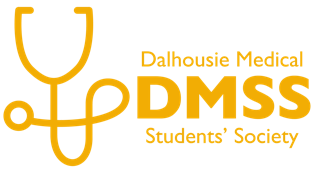 SUBMIT THIS APPLICATION TO DMSS PRESIDENT, Rebecca Chapman (rb676348@dal.ca) Applicant informationApplicant informationName: Email: Phone number:Group name:Campus: Project informationProject title: Description of the initiative: Who is the target audience (e.g. DMSS, general public)?What is the estimated attendance or usage? How will this initiative impact the DMSS community? How are environmentally sustainable principles incorporated in this initiative? Does DMSS provide funding for this group or project (e.g. Interest Group funding)? Are there other sources of expected revenue (e.g. Ticket sales)?Are there recurring costs? If so, explain. BudgetTotal expected budget: $ Breakdown of costs and revenue: